Методические рекомендации по организации отдыха, оздоровления, занятости детей и молодёжир.п. ТонкиноВведение С целью организации содержательного каникулярного отдыха, оздоровления, занятости детей и  молодежи и профилактики асоциальных явлений в молодежной среде ежегодно в летний каникулярный период в Тонкинском районе работают детские оздоровительные лагеря с дневным пребыванием, лагеря труда и отдыха, палаточный лагерь, дворовые площадки, трудовые бригады.Основными формами отдыха и оздоровления детей являются лагеря дневного пребывания.Традиционно в летний период по путевкам управления образования Тонкинский район, дети отправляются на отдых и оздоровление в загородные оздоровительные лагеря и санаторно-оздоровительные центры. В данном сборнике представлены рекомендации по организации отдыха, оздоровления, занятости детей и  молодежи Тонкинского района. Раздел I.Нормативная правовая основа организации отдыха, оздоровления, занятости детей и молодежи Перечень основных действующих нормативных правовыхи методических документов, регулирующих сферу отдыха и оздоровления детейНормативно-правовые акты Российской Федерации1. Федеральный закон от 24 июля 1998 г. N 124-ФЗ "Об основных гарантиях прав ребенка в Российской Федерации" в редакции Федерального закона от 28 декабря 2016 г. N 465-ФЗ "О внесении изменений в отдельные законодательные акты Российской Федерации в части совершенствования государственного регулирования организации отдыха и оздоровления детей";2. Федеральный закон от 29 декабря 2012 г. N 273-ФЗ "Об образовании в Российской Федерации";3. Федеральный закон от 21 ноября 2011 г. N 323-ФЗ "Об основах охраны здоровья граждан в Российской Федерации";4. Федеральный закон от 21 декабря 1996 г. N 159-ФЗ "О дополнительных гарантиях по социальной поддержке детей-сирот и детей, оставшихся без попечения родителей";5. Федеральный закон от 29 декабря 2010 г. N 436-ФЗ "О защите детей от информации, причиняющей вред их здоровью и развитию";6. Федеральный закон от 4 декабря 2007 г. N 329-ФЗ "О физической культуре и спорте в Российской Федерации";7. Федеральный закон от 21 декабря 1994 г. N 69-ФЗ "О пожарной безопасности";8. Федеральный закон от 22 июля 2008 г. N 123-ФЗ "Технический регламент о требованиях пожарной безопасности";9. Федеральный закон от 30 марта 1999 г. N 52-ФЗ "О санитарно-эпидемиологическом благополучии населения";10. Федеральный закон от 24 ноября 1996 г. N 132-ФЗ "Об основах туристской деятельности в Российской Федерации";11. Федеральный закон от 17 сентября 1998 г. N 157-ФЗ "Об иммунопрофилактике инфекционных болезней";12. Закон Российской Федерации от 7 февраля 1992 г. N 300-1 "О защите прав потребителей";13. Федеральный закон от 2 января 2000 г. N 29-ФЗ "О качестве и безопасности пищевых продуктов";14. Трудовой кодекс Российской Федерации;15. Федеральный закон от 16 июля 1999 г. N 165-ФЗ "Об основах обязательного социального страхования";16. Федеральный закон от 24 июля 1998 г. N 125-ФЗ "Об обязательном социальном страховании от несчастных случаев на производстве и профессиональных заболеваний";17. Федеральный закон от 28 декабря 2013 г. N 426-ФЗ "О специальной оценке условий труда";18. Федеральный закон от 27 декабря 2002 г. N 184-ФЗ "О техническом регулировании";19. Федеральный закон от 8 ноября 2007 г. N 259-ФЗ "Устав автомобильного транспорта и городского наземного электрического транспорта";20. Федеральный закон от 10 января 2002 г. N 7-ФЗ "Об охране окружающей среды";21. Федеральный закон от 30 декабря 2009 г. N 384-ФЗ "Технический регламент о безопасности зданий и сооружений";22. Федеральный закон от 26 декабря 2008 г. N 294-ФЗ "О защите прав юридических лиц и индивидуальных предпринимателей при осуществлении государственного контроля (надзора) и муниципального контроля";23. Постановление Правительства Российской Федерации от 3 марта 2017 г. N 252 "О некоторых вопросах обеспечения безопасности туризма в Российской Федерации";24. Постановление Правительства Российской Федерации от 18 июля 2007 г. N 452 "Об утверждении Правил оказания услуг по реализации туристского продукта";25. Постановление Правительства Российской Федерации от 16 июля 2009 г. N 584 "Об уведомительном порядке начала осуществления отдельных видов предпринимательской деятельности";26. Постановление Правительства Российской Федерации от 23 ноября 2009 г. N 944 "Об утверждении перечня видов деятельности в сфере здравоохранения, сфере образования и социальной сфере, осуществляемых юридическими лицами и индивидуальными предпринимателями, в отношении которых плановые проверки проводятся с установленной периодичностью";27. Постановление Правительства Российской Федерации от 17 декабря 2013 г. N 1177 "Об утверждении Правил организованной перевозки группы детей автобусами";28. Постановление Правительства Российской Федерации от 14 февраля 2009 г. N 112 "Об утверждении Правил перевозок пассажиров и багажа автомобильным транспортом и городским наземным электрическим транспортом";29. Постановление Правительства Российской Федерации от 23 октября 1993 г. N 1090 "О Правилах дорожного движения";30. Постановление Правительства Российской Федерации от 25 апреля 2012 г. N 390 "О противопожарном режиме";31. Постановление Правительства Российской Федерации от 25 марта 2015 г. N 272 "Об утверждении требований к антитеррористической защищенности мест массового пребывания людей и объектов (территорий), подлежащих обязательной охране войсками национальной гвардии Российской Федерации, и форм паспортов безопасности таких мест и объектов (территорий)";32. Постановление Правительства Российской Федерации от 6 марта 2015 г. N 202 "Об утверждении требований к антитеррористической защищенности объектов спорта и формы паспорта безопасности объектов спорта";33. Постановление Главного государственного санитарного врача Российской Федерации от 27 декабря 2013 г. N 73 "Об утверждении СанПиН 2.4.4.3155-13 "Санитарно-эпидемиологические требования к устройству, содержанию и организации работы стационарных организаций отдыха и оздоровления детей" (зарегистрировано Минюстом России 18 апреля 2014 г., рег. N 32024);34. Постановление Главного государственного санитарного врача Российской Федерации от 14 мая 2013 г. N 25 "Об утверждении СанПиН 2.4.4.3048-13 "Санитарно-эпидемиологические требования к устройству и организации работы детских лагерей палаточного типа" (зарегистрировано Минюстом России 29 мая 2013 г., рег. N 28563);35. Постановление Главного государственного санитарного врача Российской Федерации от 18 марта 2011 г. N 22 "Об утверждении СанПиН 2.4.2.2842-11 "Санитарно-эпидемиологические требования к устройству, содержанию и организации работы лагерей труда и отдыха для подростков" (зарегистрировано Минюстом России 24 марта 2011 г., рег. N 20277);36. Постановление Главного государственного санитарного врача Российской Федерации от 23 июля 2008 г. N 45 "Об утверждении СанПиН 2.4.5.2409-08 "Санитарно-эпидемиологические требования к организации питания обучающихся в общеобразовательных учреждениях, учреждениях начального и среднего профессионального образования") (зарегистрировано Минюстом России 7 августа 2008 г., рег. N 12085);37. Постановление Главного государственного санитарного врача Российской Федерации от 19 апреля 2010 г. N 25 "Об утверждении СанПиН 2.4.4.2599-10 "Гигиенические требования к устройству, содержанию и организации режима в оздоровительных учреждениях с дневным пребыванием детей в период каникул") (зарегистрировано Минюстом России 26 мая 2010 г., рег. N 17378);38. Постановление Главного государственного санитарного врача Российской Федерации от 22 августа 2014 г. N 50 "Об утверждении СанПиН 3.2.3215-14 "Профилактика паразитарных болезней на территории Российской Федерации" (зарегистрировано Минюстом России 12 ноября 2014 г., рег. N 34659);39. Постановление Главного государственного санитарного врача Российской Федерации от 9 октября 2013 г. N 53 "Об утверждении СП 3.1.1.3108-13 "Профилактика острых кишечных инфекций" (зарегистрировано Минюстом России 14 марта 2014 г., рег. N 31602);40. Постановление Главного государственного санитарного врача Российской Федерации от 16 ноября 2006 г. N 31 "Об утверждении санитарно-эпидемиологических правил СП 3.1.1.2137-06 "Профилактика инфекционных заболеваний. Кишечные инфекции. Профилактика брюшного тифа и паратифов. Санитарно-эпидемиологические правила" (зарегистрировано Минюстом России 22 декабря 2006 г., рег. N 8660);41. Постановление Главного государственного санитарного врача Российской Федерации от 28 июля 2011 г. N 108 "Об утверждении СП 3.1.2952-11 "Профилактика кори, краснухи и эпидемического паротита" (зарегистрировано Минюстом России 24 ноября 2011 г., рег. N 22379);42. Постановление Главного государственного санитарного врача Российской Федерации от 7 марта 2008 г. N 19 "Об утверждении санитарно-эпидемиологических правил СП 3.1.3.2352-08 "Профилактика клещевого вирусного энцефалита. Санитарно-эпидемиологические правила" (зарегистрировано Минюстом России 1 апреля 2008 г., рег. N 11446);43. Постановление Главного государственного санитарного врача Российской Федерации от 21 января 2014 г. N 3 "Об утверждении СП 2.5.3157-14 "Санитарно-эпидемиологические требования к перевозке железнодорожным транспортом организованных групп детей" (зарегистрировано Минюстом России 26 марта 2014 г., рег. N 31731);44. Постановление Главного государственного санитарного врача Российской Федерации от 30 января 2003 г. N 4 "О введении в действие СанПиН 2.1.2.1188-03" (зарегистрировано Минюстом России 14 февраля 2003 г., рег. N 4219);45. Национальный стандарт Российской Федерации ГОСТ Р 52887-2007 "Услуги детям в учреждениях отдыха и оздоровления", утвержденный приказом Ростехрегулирования от 27 декабря 2007 г. N 565-ст;46. Национальный стандарт Российской Федерации ГОСТ Р 54605-2011 "Туристские услуги. Услуги детского и юношеского туризма. Общие требования", утвержденный приказом Росстандарта от 8 декабря 2011 г. N 739-ст;47. Национальный стандарт Российской Федерации ГОСТ Р 51185-2014 "Туристские услуги. Средства размещения. Общие требования", утвержденный приказом Росстандарта от 11 ноября 2014 г. N 1542-ст;48. Постановление Минтруда России от 24 октября 2002 г. N 73 "Об утверждении форм документов, необходимых для расследования и учета несчастных случаев на производстве, и положения об особенностях расследования несчастных случаев на производстве в отдельных отраслях и организациях" (зарегистрирован Минюстом России 5 декабря 2002 г., рег. N 3999);49. Приказ Минздравсоцразвития России от 15 апреля 2005 г. N 275 "О формах документов, необходимых для расследования несчастных случаев на производстве" (зарегистрирован Минюстом России 20 мая 2005 г., рег. N 6609);50. Приказ Минздравсоцразвития России от 16 апреля 2012 г. N 363н "Об утверждении Порядка оказания медицинской помощи несовершеннолетним в период оздоровления и организованного отдыха" (зарегистрирован Минюстом России 24 мая 2012 г., рег. N 24308);51. Приказ Минкультуры России от 31 октября 2016 г. N 2386 "Об утверждении типовых форм договора о реализации туристского продукта, заключаемого между туроператором и туристом и (или) иным заказчиком, и договора о реализации туристского продукта, заключаемого между турагентом и туристом и (или) иным заказчиком" (зарегистрирован Минюстом России 13 апреля 2017 г., рег. N 46358);52. Приказ Минтранса России от 15 января 2014 г. N 7 "Об утверждении Правил обеспечения безопасности перевозок пассажиров и грузов автомобильным транспортом и городским наземным электрическим транспортом и Перечня мероприятий по подготовке работников юридических лиц и индивидуальных предпринимателей, осуществляющих перевозки автомобильным транспортом и городским наземным электрическим транспортом, к безопасной работе и транспортных средств к безопасной эксплуатации" (зарегистрирован Минюстом России 5 июня 2014 г., рег. N 32585);53. Приказ Минтранса России от 28 сентября 2015 г. N 287 "Об утверждении профессиональных и квалификационных требований к работникам юридических лиц и индивидуальных предпринимателей, осуществляющих перевозки автомобильным транспортом и городским наземным электрическим транспортом" (зарегистрирован Минюстом России 9 декабря 2015 г., рег. N 40032);54. Приказ Минздравсоцразвития России от 12 апреля 2011 г. N 302н "Об утверждении перечней вредных и (или) опасных производственных факторов и работ, при выполнении которых проводятся обязательные предварительные и периодические медицинские осмотры (обследования), и Порядка проведения обязательных предварительных и периодических медицинских осмотров (обследований) работников, занятых на тяжелых работах и на работах с вредными и (или) опасными условиями труда" (зарегистрирован Минюстом России 21 октября 2011 г., рег. N 22111);55. Приказ Минздрава России от 21 марта 2014 г. N 125н "Об утверждении национального календаря профилактических прививок и календаря профилактических прививок по эпидемическим показаниям" (зарегистрирован Минюстом России 25 апреля 2014 г., рег. N 32115);56. Приказ Минтруда России от 7 апреля 2014 г. N 193н "Об утверждении профессионального стандарта "Тренер" (зарегистрирован Минюстом России 10 июля 2014 г., рег. N 33035);57. Приказ Минтруда России от 4 августа 2014 г. N 528н "Об утверждении профессионального стандарта "Тренер-преподаватель по адаптивной физической культуре и спорту" (зарегистрирован Минюстом России 2 сентября 2014 г., рег. N 33933);58. Приказ Минтруда России от 4 августа 2014 г. N 526н "Об утверждении профессионального стандарта "Инструктор-методист по адаптивной физической культуре" (зарегистрирован Минюстом России 20 августа 2014 г., рег. N 33674);59. Приказ Минтруда России от 8 сентября 2014 г. N 630н "Об утверждении профессионального стандарта "Инструктор-методист" (зарегистрирован Минюстом России 26 сентября 2014 г., рег. N 34135);60. Приказ Минтруда России от 8 сентября 2015 г. N 610н "Об утверждении профессионального стандарта "Повар" (зарегистрирован Минюстом России 29 сентября 2015 г., рег. N 39023);61. Приказ Минтруда России от 8 сентября 2015 г. N 613н "Об утверждении профессионального стандарта "Педагог дополнительного образования детей и взрослых" (зарегистрирован Минюстом России 24 сентября 2015 г., рег. N 38994);62. Приказ Минтруда России от 11 декабря 2015 г. N 1010н "Об утверждении профессионального стандарта "Работник по обеспечению охраны образовательных организаций" (зарегистрирован Минюстом России 31 декабря 2015 г., рег. N 40478);63. Приказ Минтруда России от 7 мая 2015 г. N 281н "Об утверждении профессионального стандарта "Руководитель предприятия питания" (зарегистрирован Минюстом России 2 июня 2015 г., рег. N 37510);64. Приказ Минтруда России от 10 января 2017 г. N 10н "Об утверждении профессионального стандарта "Специалист в области воспитания" (зарегистрирован Минюстом России 26 января 2017 г., рег. N 45406);65. Приказ Минтруда России от 24 июля 2013 г. N 328н "Об утверждении Правил по охране труда при эксплуатации электроустановок" (зарегистрирован Минюстом России 12 декабря 2013 г., рег. N 30593);66. Приказ Минтруда России от 28 марта 2014 г. N 155н "Об утверждении Правил по охране труда при работе на высоте" (зарегистрирован Минюстом России 5 сентября 2014 г., рег. N 33990);67. Приказ Минтруда России от 5 июня 2014 г. N 367н "Об утверждении Правил по охране труда на судах морского и речного флота" (зарегистрирован Минюстом России 4 августа 2014 г., рег. N 33445);68. Приказ Минтруда России от 17 сентября 2014 г. N 642н "Об утверждении Правил по охране труда при погрузочно-разгрузочных работах и размещении грузов" (зарегистрирован Минюстом России 5 ноября 2014 г., рег. N 34558);69. Приказ Минтруда России от 23 декабря 2014 г. N 1104н "Об утверждении Правил по охране труда при эксплуатации холодильных установок" (зарегистрирован Минюстом России 26 февраля 2015 г., рег. N 36219);70. Приказ Минтруда России от 23 декабря 2014 г. N 1101н "Об утверждении Правил по охране труда при выполнении электросварочных и газосварочных работ" (зарегистрирован Минюстом России 20 февраля 2015 г., рег. N 36155);71. Приказ Минтруда России от 1 июня 2015 г. N 336н "Об утверждении Правил по охране труда в строительстве" (зарегистрирован Минюстом России 13 августа 2015 г., рег. N 38511);72. Приказ Минтруда России от 7 июля 2015 г. N 439н "Об утверждении Правил по охране труда в жилищно-коммунальном хозяйстве" (зарегистрирован Минюстом России 11 августа 2015 г., рег. N 38474);73. Приказ Минтруда России от 17 августа 2015 г. N 550н "Об утверждении Правил по охране труда при производстве отдельных видов пищевой продукции" (зарегистрирован Минюстом России 30 декабря 2015 г., рег. N 40373);74. Приказ Минтруда России от 17 августа 2015 г. N 552н "Об утверждении Правил по охране труда при работе с инструментом и приспособлениями" (зарегистрирован Минюстом России 2 октября 2015 г., рег. N 39125);75. Приказ Минтруда России от 2 ноября 2015 г. N 835н "Об утверждении Правил по охране труда в лесозаготовительном, деревообрабатывающем производствах и при проведении лесохозяйственных работ" (зарегистрирован Минюстом России 9 февраля 2016 г., рег. N 41009);76. Приказ Минтруда России от 16 ноября 2015 г. N 873н "Об утверждении Правил по охране труда при хранении, транспортировании и реализации нефтепродуктов" (зарегистрирован Минюстом России 28 января 2016 г., рег. N 40876);77. Приказ Минтруда России от 23 июня 2016 г. N 310н "Об утверждении Правил по охране труда при размещении, монтаже, техническом обслуживании и ремонте технологического оборудования" (зарегистрирован Минюстом России 15 июля 2016 г., рег. N 42880);78. Приказ Минтруда России от 17 августа 2015 г. N 551н "Об утверждении Правил по охране труда при эксплуатации тепловых энергоустановок" (зарегистрирован Минюстом России 5 октября 2015 г., рег. N 39138);79. Приказ Минтруда России от 25 февраля 2016 г. N 76н "Об утверждении Правил по охране труда в сельском хозяйстве" (зарегистрирован Минюстом России 25 марта 2016 г., рег. N 41558);80. Постановление Минтруда России от 12 мая 2003 г. N 28 "Об утверждении Межотраслевых правил по охране труда на автомобильном транспорте" (зарегистрировано Минюстом России 19 июня 2003 г., рег. N 4734);81. Постановление Минтруда России от 16 августа 2002 г. N 61 "Об утверждении Межотраслевых правил по охране труда при эксплуатации водопроводно-канализационного хозяйства" (зарегистрировано Минюстом России 9 октября 2002 г., рег. N 3847);82. Технический регламент Таможенного союза ТР ТС 021/2011 "О безопасности пищевой продукции";83. Технический регламент Таможенного союза ТР ТС 027/2012 "О безопасности отдельных видов специализированной пищевой продукции, в том числе диетического лечебного и диетического профилактического питания";84. Технический регламент Таможенного союза ТР ТС 034/2013 "О безопасности мяса и мясной продукции";85. Технический регламент Таможенного союза ТР ТС 033/2013 "О безопасности молока и молочной продукции";86. Технический регламент Таможенного союза ТР ТС 023/2011 "Технический регламент на соковую продукцию из фруктов и овощей";87. Технический регламент Таможенного союза ТР ТС 022/2011 "Пищевая продукция в части ее маркировки";88. Технический регламент Таможенного союза ТР ТС 024/2011 "Технический регламент на масложировую продукцию";89. Приказ Минобразования России от 13 июля 1992 г. N 293 "Об утверждении нормативных документов по туристско-краеведческой деятельности";90. Приказ Минобразования России от 23 марта 1998 г. N 769 "О развитии системы подготовки кадров детско-юношеского туризма".Нормативно-правовые документы Нижегородской области1. Закон Нижегородской области от 07.09.2007 № 121-З "О наделении органов местного самоуправления муниципальных районов и городских округов Нижегородской области государственными полномочиями по осуществлению денежных выплат и выплат вознаграждения отдельным категориям граждан" (в ред. Закона Нижегородской области от 21.12.2015 № 192-З)2. Закон Нижегородской области от 24.11.2004 № 130-З "О мерах социальной поддержки граждан, имеющих детей" (в ред. Закона Нижегородской области от 22.12.2015 № 200-З)3. Закон Нижегородской области от 31.12.2010 № 141-З "О профилактике алкогольной зависимости у несовершеннолетних в Нижегородской области" (в ред. Закона Нижегородской области от 29.05.2015 № 75-З)4. Закон Нижегородской области от 28.03.2002 № 16-З "О профилактике наркомании и токсикомании" (в ред. Закона Нижегородской области  от 29.05.2015 № 75-З)5. Закон Нижегородской области от 09.03.2010 № 23-З "Об ограничении пребывания детей в общественных местах на территории Нижегородской области" (в ред. Закона Нижегородской области от 22.09.2015 № 121-З)6. Постановление Правительства Нижегородской области от 25.03.2009 № 149 "Об организации отдыха, оздоровления и занятости детей и молодежи Нижегородской области" (в ред. Постановления Правительства Нижегородской области от 23.09.2015 № 605)7. Распоряжение Правительства Нижегородской области от 30.10.2009 № 2715-р "Об уполномоченном органе исполнительной власти Нижегородской области, осуществляющем полномочия по осуществлению и финансовому обеспечению мероприятий по оздоровлению и отдыху детей"8. Распоряжение Правительства Нижегородской области от 20.10.2015 № 1915-р "Об установлении средней стоимости одного дня пребывания детей в организациях отдыха и оздоровления детей в 2016 году"9. Письмо министерства образования Нижегородской области от 28.08.2012 № 316-01-52-2671/12 "Об ограничении на занятие трудовой деятельностью"10. Письмо Управления Федеральной службы по надзору в сфере защиты прав потребителей и благополучия человека по Нижегородской области от 17.07.2013 № 07/11873 (о привлечении детей к работам по самообслуживанию)11. Приказ министерства здравоохранения Нижегородской области от 31.03.2015 № 1279 "О медико-санитарном обеспечении детей и подростков в оздоровительных учреждениях Нижегородской области"12.    Приказ министерства труда и социальной защиты Нижегородской области от 27.06.2003 № 187 "Об утверждении примерного положения о лагере с дневным (круглосуточным) пребыванием детей в системе социальной защиты"Нормативно – правовые акты Тонкинского района Постановление администрации Тонкинского муниципального района Нижегородской области от 08.04.2019 №191 «Об организации отдыха, оздоровления и занятости детей  и подростков Тонкинского муниципального района в 2016 -2017 годах» (с изменениями).Постановлением администрации Тонкинского муниципального района Нижегородской области от 15.04.2014 № 189  «О создании комиссии по распределению путевок в детские загородные оздоровительные центры (лагеря), санатории и санаторно-оздоровительные центры (лагеря) круглогодичного действия»Постановление администрации Тонкинского муниципального района Нижегородской области от 28.01.2019 №39 «Об установлении стоимости одного дня пребывания детей в организациях отдыха и оздоровления в 2018 году»Раздел II.Рекомендации при организации лагеря с дневным пребыванием детей            		Лагеря дневного пребывания детей (далее - лагерь) организуются на основании нормативных правовых актов РФ, Нижегородской области и Тонкинского района, определяющих организацию и обеспечение отдыха и оздоровления детей;Подготовка к открытиюПодготовка оздоровительной организации к открытию смены осуществляется в соответствии с требованиями медицинского и санитарно–гигиенического обеспечения оздоровительного отдыха, пожарной безопасности, мерами безопасности по недопущению травматизма при организации культурно–досуговых и спортивных мероприятий, учебно-тренировочных занятий физической культурой. В соответствии с санитарно-гигиеническими и санитарно-эпидемиологическими правилами и нормами СанПиН 2.4.4.2599-10. «Гигиенические требования к устройству, содержанию и организации режима в оздоровительных учреждениях с дневным пребыванием детей в период каникул»  готовность организации отдыха и оздоровления детей к открытию определяется после проверки его состояния  межведомственной комиссией по организации отдыха и оздоровления детей,  в состав которой входят представители государственного санитарно - эпидемиологического надзора, государственного пожарного надзора, специалисты органов надзора и контроля за охраной труда, организаций здравоохранения, представители ведомства, в чьём подчинении находится лагерь. Санитарно-эпидемиологическое заключение территориального управления Роспотребнадзора на прием детей в оздоровительный лагерь с дневным пребыванием детей оформляется на основании акта приемки лагеря с дневным пребыванием детей  указанной комиссией (летний период). Приемка лагеря осуществляется по отдельному графику. Непосредственно во время приемки лагеря составляется «Акт  приемки  оздоровительного  учреждения  с  дневным  пребыванием».Для открытия лагеря необходимо получить в ТО  Роспотребнадзора «Разрешение на открытие оздоровительной организации», для чего предоставляются за месяц до открытия лагеря следующие документы:- санитарно-эпидемиологическое заключение на образовательную организацию, на базе которой организован оздоровительный лагерь;- копия приказа об организации оздоровительной организации с дневным пребыванием детей с указанием сроков работы каждой смены;- утвержденное штатное расписание и списочный состав сотрудников;- личные медицинские книжки сотрудников согласно списочному составу (с данными о прохождении медицинского осмотра, флюорографии, профилактических прививках, гигиенического обучения);- примерное меню;- режим дня;- списки поставщиков пищевых продуктов, бутилированной (расфасованной в емкости) питьевой воды;- результаты исследования лабораторно-инструментального контроля воды плавательного бассейна, при наличии бассейна в образовательном учреждении;- программа производственного контроля за качеством и безопасностью приготовляемых блюд, утвержденными организациями общественного питания, которые осуществляют деятельность по производству кулинарной продукции, мучных кондитерских и булочных изделий и их реализации и организующих питание детей в оздоровительных учреждениях;       -копию договора на вывоз ТБО;       -копию договора  на оказание услуг по дератизации и дезинсекции, акты выполненных работ;       - лабораторные исследования (производственный контроль в весенний, осенний период);        -копию договора на воду;        -копия договора на акарицидную обработку;        -копию страхового свидетельства со списком детей с указанием (Ф.И.О. ребенка, дата рождения, Ф.И.О. родителя, место работы). Списки сотрудников и детей оформляются на каждую смену отдельно (летний период).Акт приемки действителен на все смены функционирования лагеря (летний период).Предоставление путевокДля включения детей в список на получение путевки в лагерь с дневным пребыванием детей  один из родителей или законных представителей (далее - заявитель) представляет в организацию  обеспечивающую отдых и оздоровление детей (начальнику лагеря) не ранее чем за 5 месяцев до предполагаемой даты оздоровления ребенка, следующие документы:-заявление о предоставлении путевки с указанием планируемых сроков отдыха и оздоровления ребенка;-копии документов, удостоверяющих личность заявителя, ребенка (паспорт, свидетельство о рождении);-медицинскую справку по форме N 079/у (при направлении ребенка в детские оздоровительные учреждения).-согласие на обработку персональных данных заявителя и ребенка.При отсутствии у ребенка паспорта гражданина Российской Федерации копия документа, подтверждающего регистрацию ребенка по месту проживания (пребывания), запрашивается уполномоченным органом в соответствующих организациях в рамках межведомственного информационного взаимодействия самостоятельно.Организация, обеспечивающая отдых и оздоровление детей в течение 30 дней после приема документов, уведомляет заявителя о предоставлении путевки.Основаниями для отказа в предоставлении путевки являются:предоставление недостоверных сведений заявителем о себе и ребенке;медицинские противопоказания у ребенка;предоставление не всех документов. Заявитель вправе отказаться от получения путевки, о чем обязан уведомить организацию обеспечивающие отдых и оздоровление детей.Путевки предоставляются детям в возрасте от 6 до 17 лет в порядке очередности, сформированной по дате подачи одним из родителей (законным представителем) в образовательную организацию заявления о предоставлении путевки.Предоставление путевок в оздоровительные лагеря с дневным пребыванием детей в календарном году не ограничено.Документы, определяющие деятельность лагеряПоложение о лагере с дневным пребыванием, утвержденное директором образовательной организации или начальником лагеря.Правила внутреннего трудового распорядка в лагере, утвержденные начальником лагеря.Паспорт организации отдыха и оздоровления детей и подростков.Правила поведения воспитанников лагеря.Приказ об организации оздоровительной организации с дневным пребыванием детей, с указанием сроков работы.Приказ о зачислении детей.Приказ о назначении начальника лагеря.Приказ об утверждении штатного расписания сотрудников лагеря.Заявления о приеме на работу сотрудников, если они принимаются в штат лагеря со стороны или на время очередного отпуска.График выхода на работу персонала лагеря, утвержденный начальником лагеря.Приказ об утверждении  программы деятельности.Приказ по пожарной безопасности во время лагеря.Должностные инструкции сотрудников (с визами ознакомления).Документы по охране труда и технике безопасности (инструкции, журнал проведения инструктажей, состав комиссии по расследованию несчастных случаев в лагере).Журналы инструктажей и инструкции с воспитанниками лагеря.Приказы на возложение ответственности за жизнь и здоровье детей (с наличиями виз ознакомления).Приказ по проведению экскурсий, походов. Приказ о создании бракеражной комиссии во время работы лагеря.Приказ о мерах по обеспечению безопасности, предупреждению несчастных случаев с воспитанниками и работниками школы в период работы лагеря.Приказы поощрения, взыскания (по окончанию смены).Справки об отсутствии судимости.Утвержденный план работы.Приказ о проведении учебной тренировки по эвакуации работников, воспитанников лагеря с дневным пребыванием в случае возникновения террористической опасности, пожара или иной техногенной чрезвычайной ситуации.Акт об итогах проведения  тренировочной эвакуации воспитанников и сотрудников лагеря с дневным пребыванием на случай возникновения пожара, террористического акта и других техногенных ситуаций (в рамках лагеря, по окончанию смены).Акт приемки лагеря подписанный ТО Роспотребнадзором.Разрешение ТО Роспотребнадзора  (за 2 дня до открытия смены).Санитарно-эпидемиологическое заключение на  общеобразовательного учреждения, на базе которого организовано оздоровительное учреждение.Медицинские книжки сотрудников согласно списочному составу (с данными о прохождении медицинского осмотра, флюорографии, профилактических прививках, гигиенического обучения).Режим дня;Меню согласованное. Договоры:-на поставку пищевых продуктов, бутилированной (расфасованной в емкости) питьевой воды;   -договор на вывоз ТБО;  -договор  на оказание услуг по дератизации и дезинсекции, акарицидной обработки акты выполненных работ;   -договор на страхование,  страхового свидетельства со списком детей с указанием (Ф.И.О. ребенка, дата рождения, Ф.И.О. родителя, место работы).Программу производственного контроля за качеством и безопасностью приготовляемых блюд, утвержденными организациями общественного питания, которые  осуществляют деятельность по производству кулинарной продукции, мучных кондитерских и булочных изделий и их реализации, и организующих питание детей в оздоровительных организациях.Акт исследования питьевой воды. План мероприятий по оздоровлению и профилактике заболеваний обучающихся.Табель посещаемости детей.Табель учета рабочего времени сотрудников лагеря (смены).Списки детей с датой рождения, указанием класса, домашнего адреса.Справки на детей из детской поликлиники.Заявления от родителей (законных представителей) об отсутствии ребенка в лагере.      42.Заявления от родителей о зачислении (принятии) детей в ДОЛ.        Для всех поступающих на работу лиц, директор (начальник) лагеря или уполномоченное им лицо, должны проводить инструктаж по охране труда. С работниками оздоровительного лагеря с дневным пребыванием детей должны быть проведены инструктажи:- по обеспечению безопасности жизнедеятельности, - по санитарно-гигиеническим правилам, - по правилам пожарной безопасности, - по правилам поведения детей на воде, в походах, на прогулке,- при выполнении общественно-полезных работ, - при проведении спортивных и других мероприятий.Планы и схемы:- план эвакуации детей на случай пожара (в графическом и текстовом исполнении);- план-схема оперативной связи с ближайшим территориальным отделением милиции;- план безопасного маршрута следования к месту расположения точки питания (в случае, если она находится в другом здании, учреждении)Акты, протоколы, технические паспорта:- акты приемки зданий, сооружений (раздельно), оборудования, территории; - акты проверки состояния внутреннего и наружного противопожарного водоснабжения; - акты приемки (проверки) оборудования после испытания; - акты испытания пожарной техники; - акты автоматической пожарной сигнализации;ИнформацияВ лагере обязательно должен быть создан уголок по технике безопасности, в котором отражены правила поведения в лагере, на дороге, в транспорте, на экскурсии, в экстремальных ситуациях; правила оказания первой медицинской помощи, телефоны экстренных служб. В этом уголке также должна находиться схема безопасного маршрута в лагерь и из лагеря домой. Кроме того, необходимо оформить информационный уголок, в котором будут помещены план работы лагеря, распорядок дня, памятка для родителей. До начала работы лагеря необходимо составить соглашения или договора с учреждениями  о посещении детьми учреждений дополнительного образования, культуры, спорта, выездных экскурсий. Организация питания в лагереПитание детей и подростков организуется на базе пришкольной столовой. Постоянный контроль за качеством поступающих продуктов, сроком их реализации и условиями хранения осуществляет медицинский работник или лицо, его замещающее, прошедшее курс гигиенического обучения. При организации питания детей следует руководствоваться примерным меню для лагеря при наличии санитарно - эпидемиологического заключения о соответствии его санитарным правилам. Меню - раскладка составляется с учетом норм питания. В целях сохранения пищевой ценности продуктов и предупреждения пищевых отравлений следует соблюдать правильную технологию приготовления блюд. Закладка продуктов проводится по весу согласно меню раскладке в присутствии медицинского работника. При изготовлении штучных блюд (котлеты, сырники, булочки, пирожки и т.д.) взвешивание их проводится поваром до термической обработки. Запеканка, омлет, рулет нарезаются в готовом виде весом, указанным в меню - раскладке. Жидкие блюда раздаются по объему, а гарнир по весу. C-витаминизация третьих блюд осуществляется ежедневно. Ежедневно оставляется суточная проба готовой пищи. Отбор и хранение суточных проб проводится под контролем медицинского работника. Пробу следует отбирать в объеме порции в стерильную банку с крышкой (гарниры отбираются в отдельную посуду) и хранить в специально отведенном в холодильнике месте при температуре от +2 до +6 град. C. Особенности организации  лагеряРуководители учреждений, на базе которых открываются  лагеря, несут ответственность за:-обеспечение жизнедеятельности лагеря-создание условий, обеспечивающих безопасность за жизнь и здоровье детей и сотрудников, во время присутствия их на территории лагеря;-качество реализуемых программ деятельности лагеря; -соответствие форм, методов и средств работы лагеря возрасту, интересам  и потребностям детей; -соблюдение прав и свобод несовершеннолетних и сотрудников лагеря; -организацию питания детей;-финансово-хозяйственную деятельность лагеря.Требования к территории, зданиям и сооружениям, правила приёмки лагеря определяются Санитарно-эпидемиологическими правилами, утверждаемыми Главным государственным санитарным врачом Российской Федерации, применительно   к соответствующему типу и виду лагеря. Обеспечение оздоровления детей в лагеряхЦелью оздоровления детей в лагерях является укрепление здоровья детей     и содействие воспитанию у ребёнка отношения к своему здоровью как безусловной человеческой ценности, формирование навыков и умений здорового образа жизни.В связи с этим при формировании программы лагеря, необходимо включать мероприятия, которые способствуют продвижению ценностей здорового образа жизни среди детей и подростков и направлены на реализацию здоровьесберегающих проектов и оздоровительных программ с использованием современных инновационных методик. Особое внимание уделяется созданию благоприятного психологического климата                  в лагере, формированию временного детского коллектива, которые содействуют социальной адаптации ребенка и его личностному развитию. Оздоровление детей в лагерях основано на использовании естественных факторов природы, полноценном питании, достаточной продолжительности сна, оптимальном чередовании труда и отдыха, организации разнообразных развивающих программ, учитывающих интересы детей, а также режима необходимой двигательной активности                     с учетом возраста, пола, состояния здоровья и функциональных возможностей детей.Каждый работник лагеря в пределах, возложенных на него обязанностей, несёт ответственность за состояние здоровья детей, что отражается в должностных инструкциях работников.В лагерях вводятся должности медицинских работников, численный состав которых определяется с учетом достаточности осуществления качественной и своевременной медицинской помощи. Медицинские работники должны быть обеспечены необходимым набором лекарственных препаратов, оборудования и специально отведённых площадей по установленным нормам.По итогам каждой смены в лагерях проводится оценка качества и результативности оздоровления детей с использованием установленных показателей оздоровления с и оценкой эффективности оздоровления (по трем группам):-выраженный оздоровительный эффект-слабый оздоровительный эффект-отсутствие оздоровительного эффекта.Руководители лагерей должны немедленно информировать управление образования и молодежной политики Тонкинского района и территориальный отдел Роспотребнадзора о случаях возникновения инфекционных заболеваний, случаев присасывания клещей, травм.Правила перевозки детей-Автотранспортное средство, осуществляющее перевозку детей - автотранспортное средство, с года выпуска которого прошло не более 10 лет, которое соответствует техническим требованиям к перевозкам пассажиров, допущено в установленном порядке к участию в дорожном движении и оснащено в установленном порядке тахографом, аппаратурой спутниковой навигации ГЛОНАСС или ГЛОНАСС/GPS, ремнями безопасности. Организованная перевозка группы детей – организованная перевозка восьми и более детей в автотранспортном средстве, не относящимся к маршрутному транспортному средству.  -Перевозка детей при экскурсионных и туристических поездках осуществляется в светлое время суток. Движение автобуса в период с 23.00 до 6.00 часов не разрешается. В период суток с 23.00 до 6.00 часов, в порядке исключения, допускается перевозка детей   к железнодорожным вокзалам и аэропортам, а также при задержках в пути до ближайшего места отдыха (ночлега). При этом после 23.00 часов расстояние перевозки не должно превышать 50 км. -К перевозкам групп детей допускаются водители, имеющие непрерывный стаж работы в качестве водителя  транспортного средства   категории «Д» не менее 1 года  и не подвергавшийся в течение последнего года административному наказанию в виде лишения права управления автотранспортным средством либо административному аресту за совершение административного правонарушения в области дорожного движения. -Перевозка организованных групп детей осуществляется при обязательном сопровождении на весь период поездки на каждое транспортное средство сопровождающего. Количество сопровождающих на 1 автотранспортное средство назначается из расчета их нахождения у каждой двери автотранспортного средства, при этом один из сопровождающих является ответственным за организованную перевозку группы детей по соответствующему автотранспортному средству и осуществляет координацию действий водителя (водителей) и других сопровождающих в указанном автотранспортном средстве. Медицинский работник и старший ответственный за организованную перевозку группы детей должны находиться в автотранспортном средстве, замыкающем колонну. -Организованная перевозка группы детей должна осуществляться в имеющих опознавательные знаки "Перевозка детей" автобусе или грузовом автомобиле с кузовом-фургоном, предназначенным для перевозки людей, при условии соблюдения дополнительных требований.Водителю, который везет детей, запрещено изменять маршрут, покидать свое рабочее место, если в салоне находятся дети, обгонять другие автобусы колонны. Нельзя также перевозить любой груз, кроме багажа пассажиров. При изменении погодных условий, поломке автобуса или ухудшении самочувствия водителя движение необходимо прекратить.Раздел III.Рекомендации при организации палаточного лагеряОрганизация работы детских лагерей палаточного типа (далее - палаточные лагеря), являющихся формой организации отдыха детей в природных условиях с использованием палаток. Основная деятельность палаточных лагерей направлена на обеспечение отдыха детей, оздоровления и укрепления их здоровья, развитие творческого потенциала детей, приобретения практических навыков пребывания в природных условиях, занятия физической культурой, спортом, туризмом.Подготовка к открытиюПодготовка оздоровительной организации к открытию смены осуществляется в соответствии с требованиями медицинского и санитарно–гигиенического обеспечения оздоровительного отдыха,  мерами безопасности по недопущению травматизма при организации культурно–досуговых и спортивных мероприятий, учебно-тренировочных занятий физической культурой. В соответствии с санитарно-гигиеническими и санитарно-эпидемиологическими правилами и нормами СанПиН 2.4.4.3048-13 «Санитарно-эпидемиологические требования к устройству и организации работы детских лагерей палаточного типа»  готовность учреждения отдыха и оздоровления детей к открытию определяется после проверки его состояния  межведомственной комиссией по организации отдыха и оздоровления детей,  в состав которой входят представители государственного санитарно - эпидемиологического надзора, государственного пожарного надзора, специалисты органов надзора и контроля за охраной труда, учреждений здравоохранения, представители ведомства, в чьём подчинении находится лагерь. Санитарно-эпидемиологическое заключение территориального управления Роспотребнадзора на прием детей в оздоровительный лагерь палаточного типа оформляется на основании акта приемки. Приемка лагеря осуществляется по отдельному графику. Палаточные лагеря размещают в естественных природных условиях или на территории основной базы палаточных лагерей (при наличии).При организации палаточного лагеря возможно использование свободной территории и помещений зданий загородного стационарного учреждения для отдыха и оздоровления детей, муниципальных образовательных учреждений, турбаз, воинских частей и других.Палаточный лагерь может функционировать как:- стационарный (непередвижной) - не меняющий место дислокации во время смены;- передвижной - меняющий место расположения на протяжении одной смены.Палаточный лагерь может организовываться как структурное подразделение организаций или учреждений.Палаточные лагеря организуются для детей в возрасте от 10 лет до 18 лет. Дети, регулярно занимающиеся в детских туристских объединениях и имеющие физическую подготовку, могут приниматься в лагерь с 8 лет.Для открытия лагеря необходимо получить в ТО  Роспотребнадзора «Разрешение на открытие оздоровительной организации», для чего предоставляются за месяц до открытия лагеря следующие документы:- санитарно-эпидемиологическое заключение на образовательное учреждение, на базе которого организовано оздоровительное учреждение;- копия приказа об организации палаточного лагеря с указанием сроков работы каждой смены;- утвержденное штатное расписание и списочный состав сотрудников;- личные медицинские книжки сотрудников согласно списочному составу (с данными о прохождении медицинского осмотра, флюорографии, профилактических прививках, гигиенического обучения);- примерное меню;- режим дня;- списки поставщиков пищевых продуктов, бутилированной (расфасованной в емкости) питьевой воды;- результаты исследования лабораторно-инструментального контроля воды плавательного бассейна, при наличии бассейна;- программа производственного контроля за качеством и безопасностью приготовляемых блюд, утвержденными организациями общественного питания, которые осуществляют деятельность по производству кулинарной продукции, мучных кондитерских и булочных изделий и их реализации и организующих питание детей в оздоровительных учреждениях;       -копию договора на вывоз ТБО;       -копию договора  на оказание услуг по дератизации и дезинсекции, акты выполненных работ;       -копию договора на воду;        -копия договора на акарицидную обработку;        -копию страхового свидетельства со списком детей с указанием (Ф.И.О. ребенка, дата рождения, Ф.И.О. родителя, место работы). Раздел IV.Рекомендации по трудоустройству подростковСтатья 37 Конституции РФ устанавливает, что молодые люди, как полноправные граждане Российской Федерации, имеют право свободно распоряжаться своими способностями к труду, выбирать род деятельности и профессию. Согласно Закону Российской Федерации «О занятости населения в Российской Федерации» ст. 5, ст. 7.2 государство и органы местного самоуправления содействуют в обеспечении занятости населения и выделяют  категории особо защищенных граждан, в число которых входит молодежь до 18 лет. Трудовые правоотношения между работодателем и несовершеннолетним работником регулируют:1) общие нормы, распространяющиеся на всех работников, независимо от возраста;2) специальные нормы,  которые встречаются как по всему тексту Трудового кодекса Российской  Федерации (далее ТК РФ) так и прописанные в отдельной 42-й главе  «Особенности регулирования труда работников в возрасте до 18 лет».Особенности трудового договора  с несовершеннолетнимиПо общему правилу лица, достигшие возраста 16 лет могут вступать в трудовые отношения в качестве работников (ч.3 ст. 20 ТК РФ). Вместе с тем допускается заключение трудового договора  и с работником более юного возраста.	1.Согласно ч.2  ст. 63 ТК РФ трудовой договор может быть заключён с работниками по достижении им возраста 15 лет, если соискатель:а) получил основное общее образование;б) продолжает осваивать программы основного общего образования по иной форме обучения, чем очная. Это может быть очно-заочная (вечерняя), заочная форма обучения или обучение в форме экстерната (данное положение было включено в ТК РФ Федеральным законом от 30 июня . № 90-ФЗ);в) оставил обучение в общеобразовательном учреждении. Несовершеннолетний  может оставить  обучение в двух случаях: самостоятельно по согласию родителей  (законных представителей)  и органа управления образованием;  либо он исключён по решению органа управления образовательного учреждения за совершение противоправных действий, грубые и неоднократные нарушения устава  образовательного учреждения (ст. 19 Закона  РФ от 10 июля . № 3266-1 «Об образовании»).  Подтверждением того, что подросток оставил образовательное учреждение, является справка, которую образовательные учреждения выдают лицам, не завершившим основное общее, среднее  (полное) общее образование  (Постановление  Правительства  РФ от 19 марта . 196 « Об утверждении типового  положения об образовательном учреждении»).Заключение трудового договора с подростками, достигшими 15 лет, допускается     для     выполнения   лёгкого  труда, не  причиняющего   вреда здоровью такого работника.            2. В соответствии  с  ч. 3 ст. 63  ТК РФ  трудовой  договор  может  быть заключён  и с подростком, достигшим возраста 14 лет.            При этом необходимо соблюдение  следующих условий:- работник,  достигший возраста 14 лет,  является учащимся;-работа, на которую трудоустраивается подросток, относится к категории лёгкого труда, не причиняющего вреда здоровью;- выполнение работы должно производиться только в свободное от учёбы время и не нарушать процесс учёбы  (желательно получить справку  из учебного учреждения о расписании учебных занятий, что позволит избежать нарушения  установленного  порядка привлечения  подростка к труду, установленного  ТК РФ);- на заключение трудового договора  с таким работником  получено согласие родителя (опекуна, попечителя) и органа опеки и попечительства.  Несмотря на то, что ТК РФ  не устанавливает, в какой именно форме  - устной или письменной – должно быть получено  данное согласие, желательно получить письменное согласие, что поможет в будущем  избежать споров о правомерности трудоустройства  14-летнего работника. Подобное согласие  может быть оформлено в качестве  письма или заявления  о согласии на работу  несовершеннолетнего, подписанного кем-то из родителей и руководителем (уполномоченным лицом) органа опеки и попечительства  по месту жительства  юного работника.Поскольку ТК РФ не определяет форму выражения родителями  своего согласия  на работу их ребёнка,  то согласие родителя (опекуна, попечителя) может быть изложено и непосредственно в трудовом договоре после подписей представителя работодателя и работника.Для заключения трудового договора  требуется согласие только одного из родителей,  тогда как для  заключения несовершеннолетним в возрасте от 14 до 18 лет гражданско-правового договора (например, договора подряда) требуется согласие обоих родителей (п. 1 ст. 26 ГК РФ). Основанием  для дачи согласия органа опеки и попечительства на заключение трудового договора может быть как обращение самих родителей, так и  работодателя.- работа не должна причинять  ущерб   их здоровью   и нравственному развитию;                                                                                                                              - на заключение  трудового договора с таким  работником  получено согласие родителя (опекуна) и органа опеки и попечительства; - трудовой договор  подписывается  родителем (опекуном);- в разрешении органа опеки и попечительства должна быть указана максимально допустимая  продолжительность ежедневной работы (и другие условия, в которых может выполняться работа). Для подготовки разрешения на заключение трудового договора  и  определения условий, на которых может выполняться соответствующая работа,  орган опеки и попечительства вправе запросить от работодателя необходимые документы. Для заключения трудового договора  требуется согласие только одного из родителей,  тогда как для  заключения несовершеннолетним в возрасте от 14 до 18 лет гражданско-правового договора (например, договора подряда) требуется согласие обоих родителей (п. 1 ст. 26 ГК РФ). Основанием  для дачи согласия органа опеки и попечительства на заключение трудового договора может быть как обращение самих родителей, так и  работодателя.3. Что касается лиц в возрасте до 14 лет, то  с ними  также может быть  заключён трудовой договор  в организациях кинематографии, театрах, театральных и концертных организациях, цирках (ч. 4 ст. 63 ТК РФ).При этом:- заключение трудового договора допускается только для их участия в создании и (или) исполнении (экспонировании) произведений, причём лишь в вышеуказанных организациях (соответственно, использование детей в качестве младшего технического  персонала  т.п. не допускается)Несовершеннолетний работник, согласно ст. 65 ТК РФ, представляет в кадровую службу следующие документы:          - паспорт (иной документ, удостоверяющий личность);         - трудовую книжку;         - страховое свидетельство обязательного пенсионного страхования;         - документы воинского учёта;         -документ об образовании, о квалификации или наличии специальных  знаний – при поступлении на работу, требующую специальных знаний  или специальной подготовки;         - справку о прохождении медицинского  осмотра;При заключении трудового договора впервые трудовая книжка  и страховое свидетельство государственного пенсионного страхования оформляются  работодателем.С несовершеннолетним  работником  может быть заключён трудовой договор на неопределённый срок или срочный трудовой договор (например, на время каникул). Целесообразно  заключать срочный  трудовой договор, поскольку расторжение  трудового договора по инициативе работодателя с лицом, не достигшим возраста 18 лет, допускается только с согласия Государственной  инспекции труда  и комиссии по делам несовершеннолетних (ст. 269 ТК РФ).Приём на работу оформляется приказом (распоряжением) работодателя. Содержание приказа (распоряжения) работодателя должно соответствовать условиям заключенного трудового договора.Приказ (распоряжение) работодателя о приёме  на работу объявляется работнику под роспись в трёхдневный срок со дня фактического начала работы. При приеме на работу работодатель обязан, знакомить подростка  с правилами внутреннего трудового распорядка, иными локальными актами организации (а при необходимости  оформить трудовую книжку  и пенсионное свидетельство). Для всех поступающих на работу, работодатель или уполномоченное им лицо обязаны проводить инструктаж по охране труда, организовывать обучение безопасным методам и приёмам  выполнения работ и оказания первой помощи пострадавшим (ст. 255 ТК РФ).Медицинский осмотр, испытательный срокЛица, не достигшие возраста 18 лет, при заключении трудового договора подлежат обязательному медицинскому осмотру (обследованию)  (ст. 69,  ч.1 ст. 266 ТК РФ). В дальнейшем  до достижения совершеннолетия такие работники подлежат ежегодному обязательному медицинскому осмотру (обследованию).  Осмотры (обследования) проводятся  за счёт средств работодателя (ч. 2 ст. 266 ТК РФ).При приёме на работу несовершеннолетних работников  испытательный срок не устанавливается (ст. 70 ТК РФ).После принятия подростка на работу работодатель обязан уплачивать с его заработной платы налог на доходы физических лицо, единый социальный налог, взносы на обязательное медицинское страхование, взносы на обязательное социальное страхование от несчастных  случаев на производстве. Время работы несовершеннолетнего, в течение которого производилась уплата взносов на  обязательное пенсионное страхование, засчитывается в страховой стаж для назначения пенсии по старости (ст.10 ФЗ от 17 декабря . № 173-ФЗ «О трудовых пенсиях  в Российской Федерации»).Раздел V.Рекомендации сопровождающему группу детей выезжающих на отдых и оздоровлениеПамятка сопровождающему группы детей, выезжающих на отдых и оздоровлениеДанная памятка предназначена для сопровождающего группы детей, выезжающих на отдых и оздоровление. Согласно типовой должностной инструкции, в функции сопровождающего входит решение организационных вопросов при посадке детей, в пути следования и по прибытию в оздоровительную организацию, обеспечение безопасности. Сопровождающий несет персональную ответственность за жизнь и здоровье детей и подростков в пути следования и во время пребывания их в детском оздоровительном учреждении.В представленной памятке приведены инструкции по безопасному поведению на объектах железнодорожного транспорта, в автотранспорте, авиа транспорте которые могут быть использованы при проведении инструктажей по технике безопасности с детьми.Документы, необходимые для поездки детей в оздоровительное учреждение:- списки групп, заверенные руководителем организации направляющей стороны, с указанием телефонов родителей;-копию паспорта родителей;- копию и оригиналы свидетельств о рождении или паспортов детей;
- санаторно-курортные карты или медицинскую справку с выпиской прививок из школьной амбулаторной карты, заключением дерматолога (отметка дерматолога берется не ранее 7-ми дней до заезда), анализом на энтеробиоз (соскоб); - справку об эпидокружении (выписка берется не ранее 3-х дней до заезда у участкового врача или в инфекционном кабинете);- копия прививочного сертификата;- копия медицинского, пенсионного полиса;При возникновении непредвиденных ситуаций сопровождающий группы обязан своевременно принять меры к их устранению и поставить в известность управление образования и молодежной политики Тонкинского района т. 4-76-49. Инструкция по безопасному поведению на объектах железнодорожного транспортаЧтобы уменьшить риск стать жертвой железнодорожного транспорта, необходимо соблюдать следующие правила:- при движении вдоль железнодорожного пути нельзя подходить ближе 5м к рельсам;- на электрифицированных участках запрещается подниматься на опоры, а также прикасаться к спускам, идущим от опоры к рельсам, и лежащим на земле электропроводам; - переходите железнодорожные пути только в установленных местах, пользуйтесь при этом пешеходными мостами, тоннелями, переходами, а там, где их нет - по настилам и в местах, где установлены указатели «Переход через пути»;- перед переходом путей по пешеходному настилу необходимо убедиться в отсутствии движущегося подвижного состава. При приближении поезда, остановитесь, пропустите его и, убедившись в отсутствии движущегося подвижного состава по соседним путям, продолжайте переход;- при переходе через пути не подлезайте под вагоны и не перелезайте через автосцепки;- подходя к железнодорожному переезду, внимательно следите за световой и звуковой сигнализацией, а также положением шлагбаума. Переходите через пути при открытом шлагбауме, а при его отсутствии, когда нет близко идущего подвижного состава;- при ожидании поезда запрещается устраивать на платформе подвижные игры. Не бегите по платформе рядом с вагоном прибывающего (уходящего) поезда и не стойте ближе двух метров от края платформы во время прохождения поезда без остановки;- непосредственно к вагону подходите после полной остановки поезда. Посадку в вагон и выход из него производите только со стороны перрона или посадочной платформы.Во время движения поезда запрещается:- открывать наружные двери тамбуров;- стоять на подножках, переходных площадках;- высовываться из окон вагонов;- при остановке поезда на перегоне выходить из вагона;- в случае экстренной эвакуации из вагона старайтесь сохранять спокойствие, покидайте вагон через боковые двери и аварийные выходы, будьте внимательны, чтобы не попасть под встречный поезд.Рекомендации при перевозке детей автотранспортомПри перевозке детей автотранспортом сопровождающий выполняет следующие действия:-перед посадкой детей в автобус проверяет, чтобы окна были закрыты и в салоне не было посторонних предметов;-производит посадку детей в автобус только со стороны тротуара или обочины дороги;-размещает детей в соответствии с наличием посадочных мест (во время движения автобуса дети должны сидеть);-рассадив детей, делает сверку по списку, чтобы убедиться в наличии всех детей;-перед отправлением автобуса проводит с ними инструктаж о поведении в пути следования автобуса;-скорость движения автобуса при перевозке детей не должна превышать 60 км/ч.; -автомобильная перевозка групп детей в период с 23.00 до 05.00 часов, а также в условиях недостаточной видимости (туман, снегопад, дождь и др.) запрещается (кроме перевозки детей к железнодорожным вокзалам и аэропортам и от них);-при появлении неисправности в работе двигателя и систем автобуса, появлении запаха гари требует от водителя остановить автобус и выводит детей из салона;-после остановки автобуса первым выходит из автобуса и, стоя у входа, направляет детей вправо от дороги;-после высадки проводит сверку детей по списку.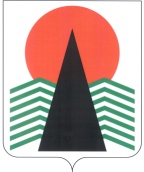 